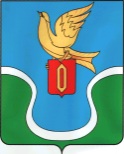                                            ГОРОДСКАЯ ДУМАМУНИЦИПАЛЬНОГО ОБРАЗОВАНИЯ        «ГОРОДСКОЕ ПОСЕЛЕНИЕ            «ГОРОД ЕРМОЛИНО»                                            КАЛУЖСКАЯ ОБЛАСТЬ                                                                                       РЕШЕНИЕ« 04 » марта 2021 года                                                                                                № 22« Об утверждении Положения о порядке выдвижения, внесения, обсуждения, рассмотрения инициативных проектов, а также проведения их конкурсного отбора в муниципальном образовании «Городское поселение «Город Ермолино»»                                                                         В соответствии Федерального закона от 06.10.2003 № 131-ФЗ «Об общих принципах организации местного самоуправления в Российской Федерации», Уставом муниципального образования «Городское поселение «Город Ермолино», с целью активизации участия жителей в решении вопросов  местного значения, Городская Дума муниципального образования «Городское поселение «Город Ермолино»,РЕШИЛА:1. Утвердить Положение о порядке выдвижения, внесения, обсуждения,  рассмотрения инициативных проектов, а также проведения конкурсного отбора в  муниципальном образовании «Городское поселение «Город Ермолино» (Приложение).2. Признать утратившим силу Решение Городской Думы муниципального образования «Городское поселение «Город Ермолино» № 53 от 06 сентября 2017 года «Об утверждении Положения о реализации на территории муниципального образования «Городское поселение «Город Ермолино» проектов инициативного бюджетирования».4. Решение вступает в силу со дня его официального опубликования в еженедельной газете «Уголок России» и  подлежит размещению на официальном сайте администрации  в сети Интернет.Глава МО «Городское поселение                                       «Город   Ермолино»                                                              Е.А. Самокрутова                           Отп. 7 экз.3 – в дело 1 – админ. ГП «Г. Ермолино»1 – прокуратура1 – заявителю 1- специалисту администрации Утверждено решением Городской Думы                                                                                             муниципального образования                                                                                                    «Городское поселение «Город Ермолино»                                                                                                от 04 марта  2021г.  №   22         ПОЛОЖЕНИЕ  О ПОРЯДКЕ ВЫДВИЖЕНИЯ, ВНЕСЕНИЯ, ОБСУЖДЕНИЯ, РАССМОТРЕНИЯИНИЦИАТИВНЫХ ПРОЕКТОВ, А ТАКЖЕ ПРОВЕДЕНИЯ ИХ КОНКУРСНОГООТБОРА В МУНИЦИПАЛЬНОМ ОБРАЗОВАНИИ «ГОРОДСКОЕ ПОСЕЛЕНИЕ «ГОРОД ЕРМОЛИНО»Настоящее положение направлено на активизацию участия жителей муниципального образования «Городское поселение «Город Ермолино» (далее - жители) в осуществлении местного самоуправления и решении вопросов местного значения посредством реализации на территории муниципального образования «Городское поселение «Город Ермолино» инициативных проектов. Общие положения1.1. Настоящее Положение устанавливает порядок выдвижения, внесения, обсуждения, рассмотрения инициативных проектов, а также проведения их конкурсного отбора в муниципальном образовании «Городское поселение «Город Ермолино».1.2. Основные понятия, используемые для целей настоящего Положения: 1) инициативные проекты - проекты, разработанные и выдвинутые в соответствии с настоящим Положением инициаторами проектов в целях реализации на территории муниципального образования «Городское поселение «Город Ермолино» мероприятий, имеющих приоритетное значение для жителей муниципального образования «Городское поселение «Город Ермолино» или его части, по решению вопросов местного значения или иных вопросов, право решения которых предоставлено органам местного самоуправления муниципального образования  «Городское поселение «Город Ермолино»; 2) инициативные платежи - собственные или привлеченные инициаторами проектов денежные средства граждан, индивидуальных предпринимателей и образованных в соответствии с законодательством Российской Федерации юридических лиц, уплачиваемые на добровольной основе и зачисляемые в соответствии с Бюджетным кодексом Российской Федерации в бюджет муниципального образования «Городское поселение «Город Ермолино» в целях реализации конкретных инициативных проектов;3) уполномоченный орган – конкурсная комиссия, ответственный за организацию работы по рассмотрению инициативных проектов, а также проведению их конкурсного отбора в муниципальном образовании «Городское поселение «Город Ермолино» (далее - уполномоченный орган). 2. Цель, задачи и принципы реализации инициативных проектов 2.1. Целью реализации инициативных проектов является активизация участия жителей в определении приоритетов расходования средств местных бюджетов и поддержка инициатив жителей в решении вопросов местного значения.2.2. Задачами реализации инициативных проектов являются:повышение эффективности бюджетных расходов за счет вовлечения жителей в процессы принятия решений на местном уровне и усиление гражданского контроля за деятельностью органов местного самоуправления в ходе реализации проектов инициативного бюджетирования;повышение открытости деятельности органов местного самоуправления;развитие взаимодействия органов местного самоуправления и населения муниципального образования.2.3. Принципами реализации инициативных проектов являются:равная доступность для всех жителей муниципального образования в выдвижении инициативных проектов для участия в конкурсном отборе;открытость и гласность процедур проведения отбора.3 . Порядок внесения и рассмотрения заявления об определении частитерритории, на которой могут реализовываться инициативные проекты3.1. Настоящий Порядок устанавливает процедуру определения части территории муниципального образования «Городское поселение «Город Ермолино» (далее – территория), на которой могут реализовываться инициативные проекты. 3.2. Для целей настоящего Порядка инициативные проекты – проекты, разработанные и выдвинутые в соответствии с Порядком выдвижения, внесения, обсуждения, рассмотрения инициативных проектов, а также проведения их конкурсного отбора в муниципальном образовании «Городское поселение «Город Ермолино», инициаторами проектов в целях реализации на территории муниципального образования «Городское поселение «Город Ермолино» мероприятий, имеющих приоритетное значение для жителей муниципального образования «Городское поселение «Город Ермолино» или его части по решению вопросов местного значения или иных вопросов, право решения которых предоставлено органам местного самоуправления муниципального образования «Городское поселение «Город Ермолино».   3.3. Территория, на которой могут реализовываться инициативные проекты, устанавливается решением Администрации муниципального образования «Городское поселение «Город Ермолино». 3.4. С заявлением об определении части территории, на которой может реализовываться инициативный проект, вправе обратиться инициаторы проекта:1) инициативная группа численностью не менее пяти граждан, достигших шестнадцатилетнего возраста и проживающих на территории муниципального «Городское поселение «Город Ермолино»;  2) органы территориального общественного самоуправления, осуществляющие свою деятельность на территории муниципального образования «Городское поселение «Город Ермолино»; 3) индивидуальные предприниматели, осуществляющие свою деятельность на территории муниципального образования «Городское поселение «Город Ермолино»;  4) юридические лица, осуществляющие свою деятельность на территории муниципального образования «Городское поселение «Город Ермолино».  3.5. Инициативные проекты могут реализовываться в границах муниципального образования «Городское поселение «Город Ермолино» в пределах следующих территорий проживания граждан:1) в границах территорий территориального общественного самоуправления;2) группы жилых домов;3) жилого микрорайона.3.6. Для установления территории, на которой могут реализовываться инициативные проекты, инициатор проекта обращается в Администрацию муниципального образования «Городское поселение «Город Ермолино» с заявлением об определении части территории, на которой планирует реализовывать инициативный проект с описанием ее границ. 3.7. Заявление об определении части территории, на которой планируется реализовывать инициативный проект подписывается инициаторами проекта. В случае, если инициатором проекта является инициативная группа, заявление подписывается всеми членами инициативной группы, с указанием фамилий, имен, отчеств, контактных телефонов.3.8 К заявлению инициатор проекта прилагает следующие документы:1) краткое описание инициативного проекта, разработанного и выдвинутого в соответствии с Порядком выдвижения, внесения, обсуждения, рассмотрения инициативных проектов, а также проведения их конкурсного отбора в муниципальном образовании «Городское поселение «Город Ермолино». 2) копию протокола собрания или конференции граждан о принятии решения о внесении в Администрацию муниципального образования «Городское поселение «Город Ермолино» инициативного проекта и определении части территории, на которой предлагается его реализация.3.9. Администрация муниципального образования «Городское поселение «Город Ермолино» в течение 15 календарный дней со дня поступления заявления принимает решение:1) об определении границ части территории, на которой планируется реализовывать инициативный проект;2) об отказе в определении границ части территории, на которой планируется реализовывать инициативный проект.3.10. Решение об отказе в определении границ части территории, на которой предлагается реализовывать инициативный проект, принимается в следующих случаях:1) запрашиваемая часть территории выходит за пределы территории муниципального образования «Городское поселение «Город Ермолино».2) запрашиваемая часть территории закреплена в установленном порядке за иными пользователями или находится в собственности;3) в границах запрашиваемой части территории реализуется иной инициативный проект;4) виды разрешенного использования земельного участка на запрашиваемой части территории не соответствуют целям инициативного проекта;5) реализация инициативного проекта на запрашиваемой части территории противоречит нормам федерального, либо регионального, либо муниципального законодательства.3.11. О принятом решении инициатору проекта сообщается в письменном виде с обоснованием (в случае отказа) принятого решения.3.12. Отказ в определении запрашиваемой для реализации инициативного проекта части территории, не является препятствием к повторному представлению документов для определения указанной части территории, при условии устранения препятствий, послуживших основанием для принятия Администрацией муниципального образования «Городское поселение «Город Ермолино» соответствующего решения.3.13. Решение Администрации муниципального образования «Городское поселение «Город Ермолино» об отказе в определении части территории, на которой планируется реализовывать инициативный проект, может быть обжаловано в установленном законодательством порядке.4. Порядок выдвижения инициативных проектов4.1. Выдвижение инициативных проектов осуществляется инициаторами проектов.Инициативный проект должен содержать мероприятия по развитию следующих типов объектов общественной инфраструктуры муниципального образования «Городское поселение «Город Ермолино»:- объекты культуры, образования, физической культуры и спорта;- объекты благоустройства и озеленения территории муниципального образования «Городское поселение «Город Ермолино»- детские игровые площадки и комплексы;- спортивные площадки и комплексы;- объекты для обеспечения первичных мер пожарной безопасности;- места массового отдыха;- автомобильные дороги местного значения;-объекты водоснабжения и водоотведения.4.2. Инициаторами проектов могут выступать:- инициативные группы численностью не менее пяти граждан, достигших шестнадцатилетнего возраста и проживающих на территории муниципального образования «Городское поселение «Город Ермолино»; - органы территориального общественного самоуправления, осуществляющие свою деятельность на территории муниципального образования «Городское поселение «Город Ермолино»;- юридические лица, осуществляющие свою деятельность на территории муниципального образования «Городское поселение «Город Ермолино».4.3. Инициативные проекты, выдвигаемые инициаторами проектов, составляются по форме согласно приложению N 1 к настоящему Положению.Раздел 5 Обсуждение инициативных проектов5.1. Инициативный проект до внесения в Администрацию муниципального образования «Городское поселение «Город Ермолино» (далее – администрация в соответствующем падеже) подлежит рассмотрению, обсуждению, определению его соответствия интересам жителей муниципального образования «Городское поселение «Город Ермолино», целесообразности его реализации для принятия решения о его поддержке:  - на собрании или конференции граждан; - на собрании или конференции граждан по вопросам осуществления территориального общественного самоуправления (в случае, если инициатором проекта выступают органы территориального общественного самоуправления); - путем опроса граждан, сбора их подписей (за исключением случаев, когда инициаторами проекта выступают индивидуальные предприниматели и (или) юридические лица). 5.2. Возможно рассмотрение нескольких инициативных проектов на одном собрании, конференции граждан или при проведении одного опроса граждан. 5.3. Проведение собрания, конференции, опроса граждан, сбор их подписей осуществляются в соответствии с законодательством об общих принципах организации местного самоуправления в Российской Федерации, Уставом муниципального образования «Городское поселение «Город Ермолино», решениями Городской Думы муниципального образования «Городское поселение «Город Ермолино». Раздел 6. Внесение инициативных проектов6.1. Инициативные проекты вносятся в администрацию инициаторами проектов с 1 по 5 число каждого месяца с ноября по апрель. Проекты, внесенные в администрацию за пределами указанного срока, не рассматриваются и подлежат возврату инициаторам проекта. 6.2. Внесение инициативного проекта осуществляется инициатором проекта (представителем инициативной группы) путем направления в администрацию инициативного проекта, составленного по форме согласно приложению № 1 к настоящему Порядку, протокола собрания, конференции граждан, результатов опроса граждан, подписных листов, подтверждающих поддержку инициативного проекта жителями муниципального образования «Городское поселение «Город Ермолино». В случае если инициатором проекта выступают физические лица, к инициативному проекту прилагается согласие на обработку их персональных данных, составленное по форме согласно приложению № 5 к настоящему Положению. 6.3. Информация о внесении инициативного проекта в администрацию подлежит опубликованию (обнародованию) и размещению на официальном сайте администрации в информационно-телекоммуникационной сети «Интернет» в течение трех рабочих дней со дня внесения инициативного проекта в администрацию и должна содержать сведения, указанные в приложении № 1 к Порядку (за исключением пунктов 2 и 5 дополнительной информации к приложению), а также сведения об инициаторах проекта. Одновременно граждане информируются о возможности представления в администрацию своих замечаний и предложений по инициативному проекту с указанием срока их представления, который не может составлять менее пяти рабочих дней. 6.4. Свои замечания и предложения вправе направлять жители муниципального образования «Городское поселение «Город Ермолино», достигшие шестнадцатилетнего возраста. Раздел 7. Рассмотрение инициативных проектов конкурсной комиссией и проведение конкурсного отбора7.1. Инициативный проект, внесенный в уполномоченный орган, подлежит обязательному рассмотрению в течение 30 дней со дня его внесения.7.2. Состав конкурсной комиссии утверждается администрацией. 7.3. Оценка инициативных проектов осуществляется в соответствии с методикой и критериями оценки инициативных проектов, установленными разделом 8 настоящего Порядка. 7.4. Конкурсная комиссия по результатам рассмотрения инициативного проекта принимает одно из следующих решений: - признать инициативный проект прошедшим конкурсный отбор; - признать инициативный проект не прошедшим конкурсный отбор. 7.5. Решение конкурсной комиссией принимается по каждому представленному инициативному проекту отдельно. 7.6. Отказ в поддержке инициативного проекта принимается по основаниям, предусмотренным ч. 7 ст. 26.1 Федерального закона от 06.10.2003 N 131-ФЗ "Об общих принципах организации местного самоуправления в Российской Федерации".7.7. Уполномоченный орган вправе, а в случае, предусмотренном пунктом 5 части 7 ст. 26.1 Федерального закона "Об общих принципах организации местного самоуправления в Российской Федерации", обязан предложить инициаторам проекта совместно доработать инициативный проект, а также рекомендовать представить его на рассмотрение органа местного самоуправления иного муниципального образования или государственного органа в соответствии с их компетенцией.7.8. В случае если в уполномоченный орган внесено несколько инициативных проектов, в том числе с описанием аналогичных по содержанию приоритетных проблем, уполномоченный орган организует проведение конкурсного отбора и информирует об этом инициатора проекта.Раздел 8. Методика и критерии оценки инициативных проектов8.1. Перечень критериев оценки инициативных проектов и их балльное значение приведены в приложении № 7 к настоящему Порядку. 8.2. Оценка инициативного проекта осуществляется отдельно по каждому инициативному проекту. 8.3. Оценка инициативного проекта по каждому критерию определяется в баллах. 8.4. Итоговая оценка инициативного проекта рассчитывается путем сложения набранных баллов по каждому критерию. 8.5. Максимальная итоговая оценка инициативного проекта составляет 110 баллов, минимальная 9. 8.6. Прошедшими конкурсный отбор считаются инициативные проекты, набравшие наибольшее количество баллов, но не менее 60 % от максимально возможного количества баллов. Раздел 9. Порядок реализации и финансирования инициативныхпроектов9.1. Реализация инициативных проектов осуществляется за счет средств бюджета муниципального образования «Городское поселение «Город Ермолино», населения муниципальных образований, индивидуальных предпринимателей и юридических лицМинимальная общая доля софинансирования жителей муниципального образования  «Городское поселение «Город Ермолино», индивидуальных предпринимателей, юридических лиц должна составлять не менее 5% от общей стоимости инициативного проекта. 9.2. Реализация проекта осуществляется на основании договора пожертвования денежных средств с администрацией муниципального образования «Городское поселение «Город Ермолино» и (или) договора добровольного пожертвования имущества, и (или) договора безвозмездного оказания услуг/выполнения работ по реализации инициативного проекта, или  на основании соглашения о софинансировании, соглашения об участии в реализации работ заключенного между Администрацией и населением муниципального образования (представителем инициативной группы, уполномоченным на подписание соглашения протоколом), индивидуальными предпринимателями и юридическими лицами.Договоры, предусмотренные абзацем первым настоящего подпункта, заключаются в срок, не превышающий 30 рабочих дней, следующих за днем заседания экспертной комиссии по итогам конкурсного отбора проектов либо принятия правового акта о поддержке инициативного проекта.В договоре пожертвования должны быть определены сумма и назначение денежных средств, иного имущества в соответствии с целью и задачами инициативного проекта, срок перечисления денежных средств в бюджет муниципального образования «Городское поселение «Город Ермолино», передачи имущества, порядок расторжения договора, учитывающий расторжение договора в одностороннем порядке в случае нарушения срока перечисления пожертвования в бюджет муниципального образования «Городское поселение «Город Ермолино», передачи имущества, реквизиты счета бюджета муниципального образования «Городское поселение «Город Ермолино», на который зачисляются пожертвования, иные положения в соответствии с требованиями гражданского законодательства.  В случае не заключения договора пожертвования в установленный срок, а также в случае не перечисления в бюджет муниципального образования «Городское поселение «Город Ермолино» денежных средств, передачи имущества по заключенному договору пожертвования в сроки и объеме, предусмотренные в договоре пожертвования, соответствующий инициативный проект не реализуется.В случае не перечисления в бюджет муниципального образования «Городское поселение «Город Ермолино» денежных средств по заключенному договору пожертвования в сроки и объеме, предусмотренные в договоре пожертвования, передачи имущества, администрация муниципального образования  «Городское поселение «Город Ермолино» орган в течение трех рабочих дней, следующих за днем истечения срока для перечисления пожертвований в бюджет муниципального образования «Городское поселение «Город Ермолино», передачи имущества, письменно направляет стороне договора пожертвования уведомление об отказе от договора. Со дня получения стороной договора пожертвования данного уведомления договор считается расторгнутым. В случае реализации  инициативного проекта в соответствии с Соглашением о софинансировании (участие сторон  в реализации  инициативного проекта бюджетирования финансами)  Администрация в течение 1 месяца со дня поступления средств от  инициативной группы на счет  Администрации, объявляет торги на проведение работ по реализации инициативного проекта. В случае заключения Соглашения об участии в реализации работ:Администрация в течение 1 месяца со дня заключения «Соглашения об участии в реализации работ» объявляет торги на проведение работ, которые в соответствии с вышеуказанным соглашением обязана исполнить  Администрация  в  процессе  реализации инициативного проекта.  Представители инициаторов проекта в течение 1 месяца со дня заключения «Соглашения об участии в реализации работ» заключает договор  с  подрядной организацией, выбранной в соответствии с решением собрания и согласованной  администрацией  муниципального образования «Городское поселение «Город Ермолино».   Проведение работ по реализации инициативного проекта проводится в зависимости от  сезонности производства  работ. Очередность реализации проектов осуществляется  в порядке поступления денежных средств на софинансирование проекта от инициаторов, либо  в порядке  заключения  «Соглашения об участии в реализации работ». Результатом реализации инициативного проекта является  оформление в собственность  муниципального образования «Городское поселение «Город Ермолино» имущества  созданного в процессе реализации  проекта инициативного бюджетирования. 9.3. Администрация муниципального образования «Городское поселение «Город Ермолино» осуществляет контроль за ходом реализации инициативного проекта.Инициаторы проекта, другие граждане, проживающие на территории муниципального образования «Городское поселение «Город Ермолино», уполномоченные инициатором проекта, а также иные лица, определяемые законодательством Российской Федерации, вправе осуществлять контроль за реализацией инициативного проекта в формах, не противоречащих законодательству Российской Федерации. 9.4. Представители инициаторов проекта принимают обязательное участие в приемке результатов поставки товаров, выполнения работ, оказания услуг.Члены экспертной комиссии имеют право на участие в приемке результатов поставки товаров, выполнения работ, оказания услуг.9.5. Информация о рассмотрении инициативного проекта, о ходе реализации инициативного проекта, в том числе об использовании денежных средств, об имущественном и (или) трудовом участии заинтересованных в его реализации лиц, подлежит опубликованию (обнародованию) и размещению на официальном сайте муниципального образования «Городское поселение «Город Ермолино» в информационно-телекоммуникационной сети Интернет.  9.6. Отчет об итогах реализации инициативного проекта подлежит опубликованию (обнародованию) и размещению на официальном сайте муниципального образования муниципального образования «Городское поселение «Город Ермолино» в сети Интернет в течение 30 календарных дней со дня завершения реализации инициативного проекта.10. Порядок расчета и возврата сумм инициативных платежей10.1. В случае если инициативный проект не был реализован либо в случае наличия остатка инициативных платежей по итогам реализации инициативного проекта, не использованных в целях реализации инициативного проекта, инициативные платежи подлежат возврату инициаторам проекта, осуществившим их перечисление в бюджет муниципального образования «Городское поселение «Город Ермолино» (далее - денежные средства, подлежащие возврату).Применительно к настоящему Порядку под нереализованным инициативным проектом понимается инициативный проект, выполненный к моменту истечения срока его реализации, менее чем на 70 %. 10.2. Размер денежных средств, подлежащих возврату инициаторам проекта, рассчитывается исходя из процентного соотношения софинансирования инициативного проекта.10.3. В течение 10 календарных дней со дня окончания срока реализации инициативного проекта Администрация муниципального образования «Городское поселение «Город Ермолино» осуществляющая учёт инициативных платежей:- производит расчет суммы инициативных платежей, подлежащих возврату;- направляет инициатору (представителю инициатора) нереализованного проекта уведомление о возврате инициативных платежей, подлежащих возврату (далее – уведомление) по форме  согласно приложению 1 к настоящему Порядку.В уведомлении должны содержаться сведения о сумме инициативных платежей, подлежащих возврату, а также о праве инициатора (представителя инициатора) проекта подать заявление о возврате сумм инициативных платежей, подлежащих возврату.6. Заявление о возврате платежей подается лицом, перечислившим инициативный платеж (далее — плательщик), в администрацию муниципального образования «Городское поселение «Город Ермолино». Заявление о возврате платежей может быть подано в течение трех лет со дня внесения инициативных платежей. В случае реорганизации или ликвидации, смерти лица, осуществившего платеж, заявление о возврате денежных средств может быть подано правопреемником плательщика с приложением документов, подтверждающих принятие обязательств плательщика в соответствии с законодательством Российской Федерации.К заявлению о возврате платежей прилагаются:- копия документа, удостоверяющего личность (с предъявлением подлинника);- документ, подтверждающий полномочия (в случае, если с заявлением обращается представитель инициатора проекта);- копии платежных документов, подтверждающих внесение инициативных платежей;- сведения о банковских реквизитах счета для перечисления возврата инициативных платежей.7. Администрация муниципального образования «Городское поселение «Город Ермолино», осуществляющая учёт инициативных платежей, в течение 10 рабочих дней со дня поступления заявления осуществляет возврат денежных средств на расчетный счет плательщика, указанный в его заявлении о возврате инициативных платежей. Приложение N 1к Положениюо порядке выдвижения, внесения, обсуждения,рассмотрения инициативных проектов,а также проведения их конкурсного отборав муниципальном образовании «Городское поселение «Город Ермолино»ИНИЦИАТИВНЫЙ ПРОЕКТИнициатор проекта (лицо, уполномоченное инициатором проекта): _____________                                                                (подпись)_______________    (Ф.И.О.)    Приложение:    1.  Расчет и обоснование предполагаемой стоимости инициативного проектаи (или) проектно-сметная (сметная) документация.    2.  Презентационные материалы к инициативному проекту (с использованиемсредств визуализации инициативного проекта).    3.  Дополнительные  материалы (чертежи, макеты, графические материалы идругие) при необходимости.Приложение N 2к Положениюо порядке выдвижения, внесения, обсуждения,рассмотрения инициативных проектов,а также проведения их конкурсного отборав муниципальном образовании «Городское поселение «Город Ермолино»                 ПРОТОКОЛ СОБРАНИЯ ИЛИ КОНФЕРЕНЦИИ ГРАЖДАНДата проведения собрания (конференции): "____" ___________ 20___ г.Адрес проведения собрания (конференции): _______________________Время начала собрания (конференции): _____ час. _____ мин.Время окончания собрания (конференции): _____ час. _____ мин.Повестка собрания (конференции): __________________________________________Ход собрания (конференции): _______________________________________________(описывается  ход  проведения  собрания  (конференции) с указанием вопросоврассмотрения;  выступающих  лиц  и  сути их выступления по каждому вопросу;принятых решений по каждому вопросу; количества проголосовавших за, против,воздержавшихся)Итоги собрания, конференции и принятые решения:Представитель инициативной группы: __________________ _____________________                                        (подпись)            (Ф.И.О.)Представитель Администрации муниципального образования «Городское поселение «Город Ермолино»:__________________________   ____________________   _______________________      (должность)                  (подпись)               (Ф.И.О.)Приложение N 3к Положениюо порядке выдвижения, внесения, обсуждения,рассмотрения инициативных проектов,а также проведения их конкурсного отборав муниципальном образовании                                                                                              «Городское поселение «Город Ермолино»ПРОТОКОЛЗАСЕДАНИЯ СОБРАНИЯ ИЛИ КОНФЕРЕНЦИИ ГРАЖДАН ПО ВОПРОСАМ ОСУЩЕСТВЛЕНИЯ ТОСНаименование       территориального      общественного      самоуправления:___________________________________________________________________________Дата проведения: "____" ___________ 20___ г.Место проведения: _______________________Повестка заседания: _______________________________________________________Ход собрания, конференции: ________________________________________________(описывается  ход  проведения  заседания с указанием вопросов рассмотрения;выступающих  лиц и сути их выступления по каждому вопросу; принятых решенийпо каждому вопросу; количества проголосовавших за, против, воздержавшихся)              Итоги собрания, конференции и принятые решенияПредставитель, действующий в интересах ТОС: _____________ _________________                                              (подпись)       (Ф.И.О.)Представитель администрации муниципального образования «Городское поселение «Город Ермолино»:__________________________________  ________________  _____________________           (должность)                  (подпись)            (Ф.И.О.)Приложение N 4к Положениюо порядке выдвижения, внесения, обсуждения,рассмотрения инициативных проектов,а также проведения их конкурсного отборав муниципальном образовании«Городское поселение «Город Ермолино»                                   ЛИСТ           РЕГИСТРАЦИИ УЧАСТНИКОВ СОБРАНИЯ, КОНФЕРЕНЦИИ ГРАЖДАН     ПО ИНИЦИАТИВНОМУ ПРОЕКТУ _______________________________________Приложение:Инициатор  проекта (лицо, уполномоченное инициатором проекта)/Представительинициативной группы: ____________   ____________________________                      (подпись)              (Ф.И.О.)Дата проведения "_____" __________ 20__ годаПриложение N 5к Положениюо порядке выдвижения, внесения, обсуждения,рассмотрения инициативных проектов,а также проведения их конкурсного отборав муниципальном образовании «Городское поселение «Город Ермолино»                                 Согласие                     на обработку персональных данных    Я, ___________________________________________________________________,                          (фамилия, имя, отчество)зарегистрированный(ая) по адресу: ________________________________________,паспорт серия _________ N _______________ выдан "____" ___________ 20___ г._________________________________________________________________________________________________________________________________________, (кем выдан)свободно,    своей    волей    и    в    своем    интересе   даю   согласие___________________________________________________________________________(наименование и адрес оператора, получающего согласие субъекта персональных                          данных на их обработку)на   обработку   (любое   действие  (операцию)  или  совокупность  действий(операций),  совершаемых  с  использованием  средств  автоматизации или безиспользования  таковых  средств  с  персональными  данными,  включая  сбор,запись,   систематизацию,   накопление,  хранение,  уточнение  (обновление,изменение),    извлечение,    использование,   передачу   (распространение,предоставление,    доступ),    обезличивание,    блокирование,    удаление,уничтожение), следующих персональных данных:    -  фамилия,  имя,  отчество,  год,  месяц и число рождения, адрес местажительства.    Вышеуказанные  персональные  данные  предоставляю  в целях рассмотренияинициативного  проекта, а также реализации иных полномочий в соответствии сзаконодательством и иными правовыми актами, связанными с его рассмотрением.    В  соответствии  со  ст.  7 Федерального закона "О персональных данных"оператор  вправе  осуществлять  передачу  моих  персональных данных третьимлицам в соответствии с законодательством.    Я ознакомлен(а) с тем, что:    1)  согласие  на  обработку  персональных данных вступает в силу с датыподписания настоящего согласия и действует бессрочно;    2)  согласие  на  обработку  персональных данных может быть отозвано наосновании письменного заявления в произвольной форме.    Дата начала обработки персональных данных: "___" _____________ 20___ г.    _________________ /__________________/    подпись заявителя  фамилия заявителяПриложение N 6к Положениюо порядке выдвижения, внесения, обсуждения,рассмотрения инициативных проектов,а также проведения их конкурсного отборав муниципальном образовании «Городское поселение «Город Ермолино»ЗАЯВКАНА УЧАСТИЕ В РЕАЛИЗАЦИИ ИНИЦИАТИВНЫХ ПРОЕКТОВВ МУНИЦИПАЛЬНОМ ОБРАЗОВАНИИ «ГОРОДСКОЕ ПОСЕЛЕНИЕ«ГОРОД ЕРМОЛИНО»                                                ___ ______________ 20___ г.Инициатор проекта___________________________________________________________________________                       (Ф.И.О. уполномоченного лица)просит  рассмотреть  на  заседании  экспертной комиссии инициативный проект________________________________________ в сумме _____________ тыс. рублей._______________________________________________ (сумма прописью)    Прилагаемые документы (примерный перечень):    1. Инициативный проект (далее - проект) на __ л. в 1 экз.    2. Протокол собрания граждан/конференции на __ л. в 1 экз.    3.  Лист регистрации участников собрания/конференции граждан на __ л. в1 экз.    4. Подписные листы (при их наличии) на __ л. в 1 экз.    5.   Сметная   документация/прайс-листы   на   закупаемое  оборудование(материалы) на __ л. в 1 экз.    6. Фотографии общего собрания, конференции граждан на __ л. в 1 экз.    7.  Фотографии, свидетельствующие о текущем состоянии объекта, на __ л.в 1 экз.    8.  Информационные материалы, ссылки на интернет- и ТВ-ресурсы и др. на__ л. в 1 экз.    Заявитель  настоящим  подтверждает,  что вся информация, содержащаяся взаявке и прилагаемых документах, является достоверной и полной._________________ _____________________________    (подпись)                    (Ф.И.О.)_________________ _______________________    (телефон)       (электронный адрес)Приложение N 7к Положениюо порядке выдвижения, внесения, обсуждения,рассмотрения инициативных проектов,а также проведения их конкурсного отборав муниципальном образовании «Городское поселение «Город Ермолино»МЕТОДИКА ОЦЕНКИИНИЦИАТИВНЫХ ПРОЕКТОВN п/пОбщая характеристика инициативного проектаСведения1Наименование инициативного проекта2Сведения о территории муниципального образования «Городское поселение «Город Ермолино», на которой будет  реализован инициативный проект3Описание инициативного проекта (необходимо приложить дизайн-проект или проект благоустройства), в том числе:3.1Цель и задачи проекта3.2Описание проблемы, решение которой имеет приоритетное значение для жителей муниципального образования «Городское поселение «Город Ермолино» или его части4Обоснование предложений по решению указанной проблемы5Мероприятия, осуществляемые в рамках реализации инициативного проекта (описание необходимых подготовительных мероприятий, конкретных мероприятий в рамках реализации инициативного проекта и иных мероприятий, без которых инициативный проект не может считаться завершенным)6Ожидаемые результаты, в том числе:6.1Эффективность реализации проекта6.2Количество прямых благополучателей (человек) (указать механизм определения количества прямых благополучателей)7Мероприятия по обеспечению эксплуатации содержания объекта после реализации проекта (указать, как будет обеспечиваться дальнейшая эксплуатация объекта, кто будет ответственным за обеспечение сохранности объекта и т.д.)8Предварительный расчет необходимых расходов на реализацию инициативного проекта с приложением сметной документации, прайс-листов и др.9Объем средств местного бюджета в случае, если предполагается использование этих средств на реализацию инициативного проекта, за исключением планируемого объема инициативных платежей10Объем инициативных платежей, обеспечиваемый инициатором проекта, в том числе:10.1Денежные средства граждан10.2Денежные средства юридических лиц, индивидуальных предпринимателей11Объем неденежного вклада, обеспечиваемый инициатором проекта, в том числе:11.1Неденежный вклад граждан (добровольное имущественное участие, трудовое участие)11.2Неденежный вклад юридических лиц, индивидуальных предпринимателей (добровольное имущественное участие, трудовое участие)12Планируемые сроки реализации проекта13Контактные данные инициаторов проекта, ответственных за инициативный проект (Ф.И.О., номер телефона, адрес электронной почты)N п/пНаименованиеИтоги собрания, конференции и принятые решения1Количество граждан, присутствующих на собрании или конференции2Наименование инициативного проекта3Сведения о территории муниципального образования «Городское поселение «Город Ермолино», на которой будет реализован инициативный проект4Описание инициативного проекта (необходимо приложить дизайн-проект или проект благоустройства), в том числе: 4.1Цель и задачи проекта4.2Описание проблемы, решение которой имеет приоритетное значение для жителей муниципального образования «Городское поселение «Город Ермолино» или его части5Обоснование предложение по решению указанной проблемы6Мероприятия, осуществляемые в рамках реализации инициативного проекта (описание необходимых подготовительных мероприятий, конкретных мероприятий в рамках реализации проекта и иных мероприятий, без которых проект не может считаться завершенным)7Ожидаемые результаты, в том числе:7.1Эффективность реализации проекта7.2Количество прямых благополучателей (человек) (указать механизм определения количества прямых благополучателей)8Мероприятия по обеспечению эксплуатации содержания объекта после реализации проекта (указать, как будет обеспечиваться дальнейшая эксплуатация объекта, кто будет ответственным за обеспечение сохранности объекта и т.д.)9Предварительный расчет необходимых расходов на реализацию инициативного проекта с приложением сметной документации, прайс-листов и др.10Объем средств местного бюджета в случае, если предполагается использование этих средств на реализацию инициативного проекта, за исключением планируемого объема инициативных платежей11Объем инициативных платежей, обеспечиваемый инициатором проекта, в том числе:11.1Денежные средства граждан11.2Денежные средства юридических лиц, индивидуальных предпринимателей12Объем неденежного вклада, обеспечиваемый инициатором проекта, в том числе:12.1Неденежный вклад граждан (добровольное имущественное участие, трудовое участие)12.2Неденежный вклад юридических лиц, индивидуальных предпринимателей (добровольное имущественное участие, трудовое участие)13Планируемые сроки реализации проекта14Представители инициативной группы (Ф.И.О., тел., эл. адрес), уполномоченные подписывать заявки, договоры, иные документы в интересах инициативной группы, представление интересов инициативной группы в органах местного самоуправления, других органах и организациях15Состав инициативной группы (Ф.И.О., тел.)N п/пНаименованиеИтоги собрания, конференции и принятые решения1Количество граждан, присутствующих на собрании или конференции (листы регистрации прилагаются)2Наименование инициативного проекта3Сведения о территории муниципального образования «Городское поселение «Город Ермолино», на которой будет реализован инициативный проект4Описание инициативного проекта (необходимо приложить дизайн-проект или проект благоустройства), в том числе:4.1Цель и задачи проекта4.2Описание проблемы, решение которой имеет приоритетное значение для жителей муниципального образования «Городское поселение «Город Ермолино» или его части5Обоснование предложения по решению указанной проблемы6Мероприятия, осуществляемые в рамках реализации инициативного проекта (описание необходимых подготовительных мероприятий, конкретных мероприятий в рамках реализации проекта и иных мероприятий, без которых проект не может считаться завершенным)7Ожидаемые результаты, в том числе:7.1Эффективность реализации проекта7.2Количество прямых благополучателей (человек) (указать механизм определения количества прямых благополучателей)8Мероприятия по обеспечению эксплуатации содержания объекта после реализации проекта (указать, как будет обеспечиваться дальнейшая эксплуатация объекта, кто будет ответственным за обеспечение сохранности объекта и т.д.)9Предварительный расчет необходимых расходов на реализацию инициативного проекта с приложением сметной документации, прайс-листов и др.10Объем средств местного бюджета в случае, если предполагается использование этих средств на реализацию инициативного проекта, за исключением планируемого объема инициативных платежей11Объем инициативных платежей, обеспечиваемый инициатором проекта, в том числе:11.1Денежные средства граждан11.2Денежные средства юридических лиц, индивидуальных предпринимателей12Объем неденежного вклада, обеспечиваемый инициатором проекта, в том числе:12.1Неденежный вклад граждан (добровольное имущественное участие, трудовое участие)12.2Неденежный вклад юридических лиц, индивидуальных предпринимателей (добровольное имущественное участие, трудовое участие)13Планируемые сроки реализации проекта14Представители (Ф.И.О., тел., эл. адрес), уполномоченные собранием, конференцией граждан подписывать заявки, договор пожертвования, иные документы в интересах ТОС, представлять интересы ТОС в органах местного самоуправления, других органах и организацияхN п/пФамилия, имя, отчествоГод, месяц, число рожденияАдресПодпись123412345...N п/пНаименование критериев конкурсного отбораЗначения критериев конкурсного отбораКоличество баллов1Уровень софинансирования со стороны инициаторов проекта (в % от стоимости проекта)свыше 15%151Уровень софинансирования со стороны инициаторов проекта (в % от стоимости проекта)свыше 10 до 15% включительно101Уровень софинансирования со стороны инициаторов проекта (в % от стоимости проекта)свыше 5 до 10% включительно52Количество жителей, принявших участие в обсуждении инициативного проекта (определяется по количеству в подписном листе, протоколе собрания (конференции) граждан, листе регистрации собрания (конференции) граждан)свыше 301 человека152Количество жителей, принявших участие в обсуждении инициативного проекта (определяется по количеству в подписном листе, протоколе собрания (конференции) граждан, листе регистрации собрания (конференции) граждан)от 101 до 300 человек102Количество жителей, принявших участие в обсуждении инициативного проекта (определяется по количеству в подписном листе, протоколе собрания (конференции) граждан, листе регистрации собрания (конференции) граждан)до 100 человек52Количество жителей, принявших участие в обсуждении инициативного проекта (определяется по количеству в подписном листе, протоколе собрания (конференции) граждан, листе регистрации собрания (конференции) граждан)Нет03Объем неденежного вклада граждан (добровольное имущественное участие, трудовое участие)Да53Объем неденежного вклада граждан (добровольное имущественное участие, трудовое участие)Нет04Объем неденежного вклада юридических лиц, индивидуальных предпринимателей (добровольное имущественное участие, трудовое участие)Да54Объем неденежного вклада юридических лиц, индивидуальных предпринимателей (добровольное имущественное участие, трудовое участие)Нет05Наличие видео-, фото- или аудиоматериалов с собрания жителей, на котором решается вопрос по определению проектаДа55Наличие видео-, фото- или аудиоматериалов с собрания жителей, на котором решается вопрос по определению проектаНет06Освещение информации об инициативном проекте в СМИ и (или) размещение полиграфической продукции, в том числе:6.1ТелевидениеДа16.1ТелевидениеНет06.2Информационно-телекоммуникационная сеть ИнтернетДа16.2Информационно-телекоммуникационная сеть ИнтернетНет06.3Печатные изданияДа16.3Печатные изданияНет06.4ЛистовкиДа16.4ЛистовкиНет06.5ОбъявленияДа16.5ОбъявленияНет07Наличие дизайн-проекта или проекта благоустройстваДа107Наличие дизайн-проекта или проекта благоустройстваНет08Количество благополучателей  проектасвыше 101 человека108Количество благополучателей  проектаот 51 до 100 человек58Количество благополучателей  проектаот 11 до 50 человек38Количество благополучателей  проектадо 11 человек09Уровень поддержки инициативного проекта населениемот 15% численности населения, на территории которого реализуется инициативный проект159Уровень поддержки инициативного проекта населениемот 10 до 15% численности населения, на территории которого реализуется инициативный проект109Уровень поддержки инициативного проекта населениемот 10% и ниже5